CÂMARA MUNICIPAL DE ARARAQUARA Estado de São Paulo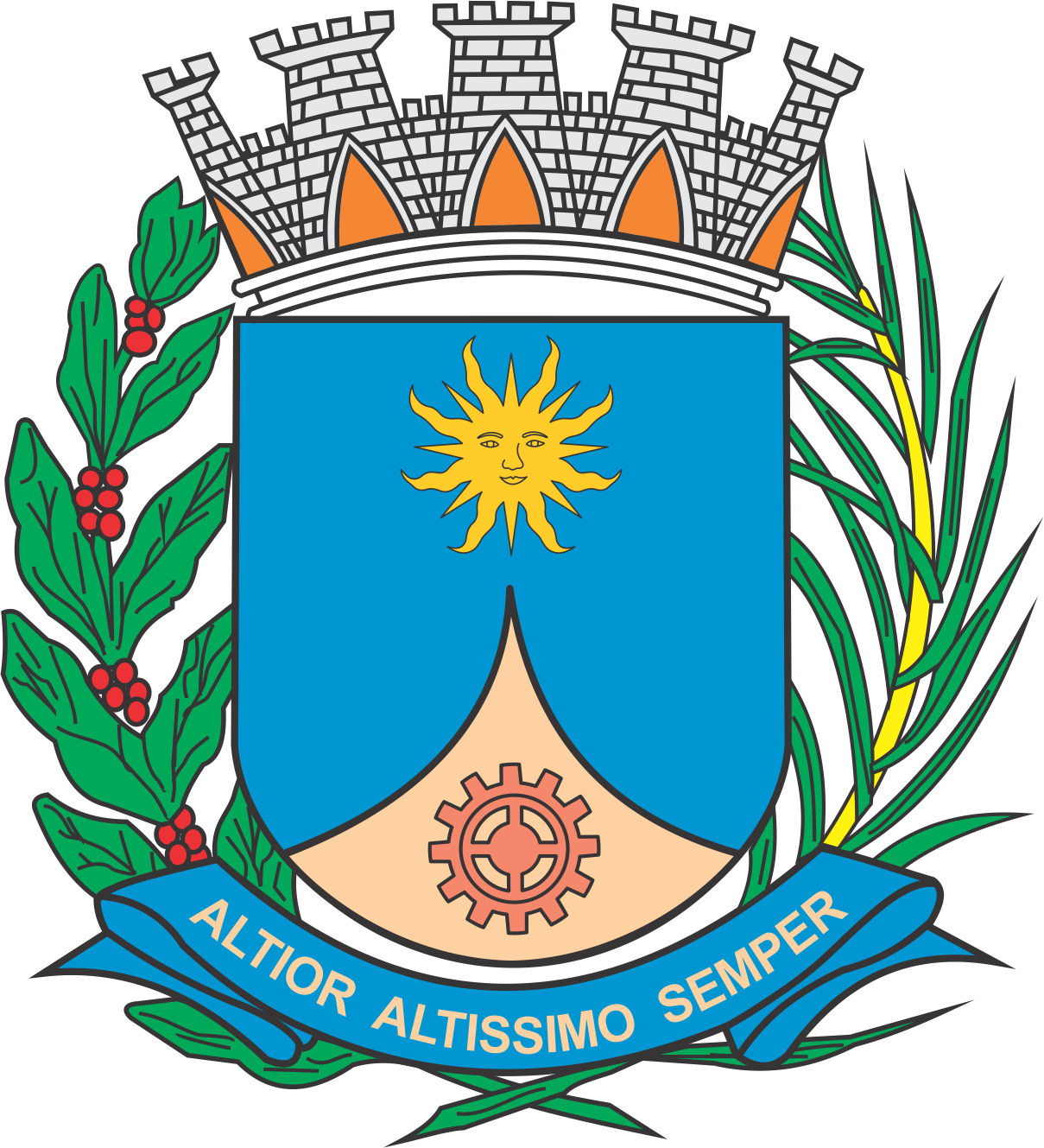 DECRETO LEGISLATIVO NÚMERO 1002De 06 de fevereiro de 2018Iniciativa: VEREADOR TONINHO DO MELConfere a honraria Diploma de Honra ao Mérito à senhora Eliana Aparecida Mori Honain.		O PRESIDENTE deste Legislativo, usando da atribuição que lhe é conferida pela alínea g do inciso II do artigo 32 do Regimento Interno da Câmara Municipal de Araraquara, anexo à Resolução nº 399, de 14 de novembro de 2012, e de acordo com o que aprovou o plenário em sessão de 06 de fevereiro de 2018, promulga o seguinteDECRETO LEGISLATIVO		Art. 1º Fica conferida, nos termos do artigo 1º, inciso II, do Decreto Legislativo nº 914, de 03 de março de 2015, a honraria Diploma de Honra ao Mérito à senhora Eliana Aparecida Mori Honain.		Art. 2º As despesas oriundas da aplicação deste decreto legislativo onerarão dotações próprias do orçamento vigente do Poder Legislativo.		Art. 3º Este decreto legislativo entra em vigor na data de sua publicação.		CÂMARA MUNICIPAL DE ARARAQUARA, aos 06 (seis) dias do mês de fevereiro do ano de 2018 (dois mil e dezoito).JÉFERSON YASHUDA FARMACÊUTICOPresidenteTENENTE SANTANAVice-PresidenteEDIO LOPES		EDSON HELPrimeiro Secretário		Segundo SecretárioPublicado na Câmara Municipal de Araraquara, na mesma data.Arquivado no Processo nº 040/18.MARCELO ROBERTO DISPEIRATTI CAVALCANTISecretário-Geral